TERM 2 FAMILY MATHS CHALLENGE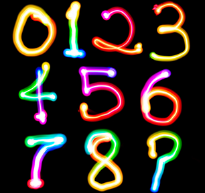 Welcome to the first Maths Challenge of the Year. Feel free to complete as many of the problems as you choose. This is a wonderful opportunity for fun, for discussion and for problem solving. Due Date: Wednesday 12th June 2019Please send your answers to the office marked Family Maths Challenge or email Josh Crowe jcrowe@sjvermont.catholic.edu.auGood luck and have fun. CHALLENGE ONEArrange these counters in a repeating pattern. Describe your pattern and say what would come next if you had more counters. 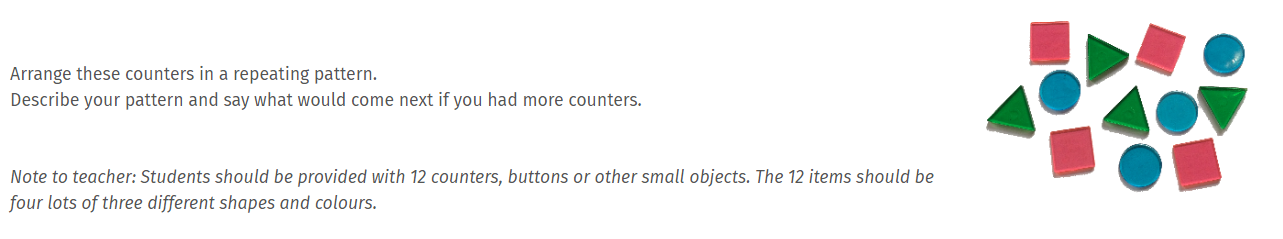 CHALLENGE TWOA pirate shares some of his treasure. He gives ¼ to the cabin boy, ¼ to his first mate and 1/3 to the girl who feeds his parrot. How much of his treasure does the pirate have left?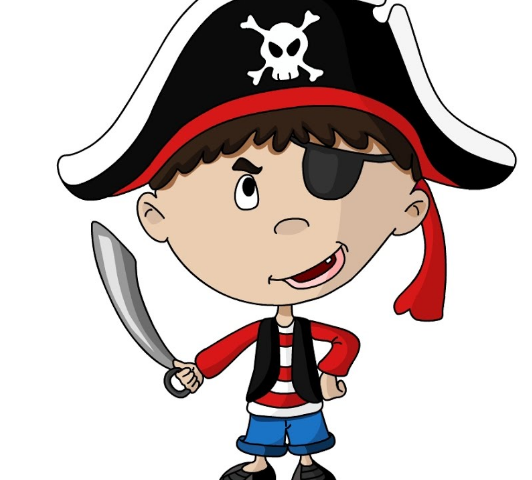 CHALLENGE THREEI am twice my brother’s age and one fifth of my mother’s age. My dad is older than mum by half my brother’s age. All our ages are whole numbers. I go to school but my brother doesn’t yet. How old are we?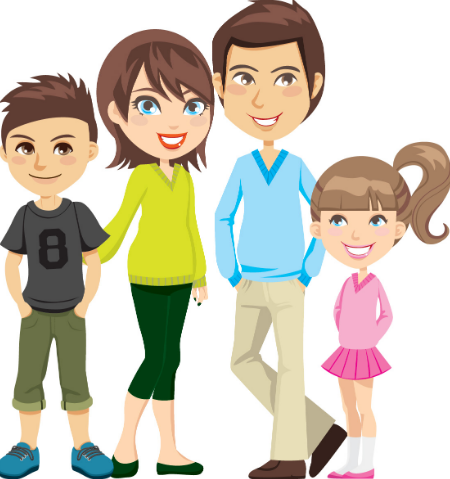 CHALLENGE FOURTask: The sides of a rectangle, in metres, are each a whole number, less than 10.
The area of the rectangle is the same value (in m2) as the perimeter (in m). Is this possible? 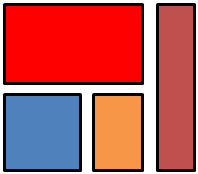 